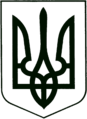 УКРАЇНА
МОГИЛІВ-ПОДІЛЬСЬКА МІСЬКА РАДА
ВІННИЦЬКОЇ ОБЛАСТІ  РІШЕННЯ №783Про врегулювання питань господарського відання складовимиЄдиної газорозподільної системи Керуючись ст.ст. 25, 26 Закону України «Про місцеве самоврядування в Україні», відповідно до Кодексу газорозподільних систем, Закону України «Про ринок природного газу України», постанови Кабінету Міністрів України від 25.11.2022 року №1335 «Про врегулювання питання використання газорозподільних систем або їх складових», рішення 7 сесії міської ради 8 скликання від 12.05.2021 року №233 «Про затвердження Передавальних актів сільських рад, що припиняються в результаті реорганізації шляхом приєднання до Могилів-Подільської міської ради Вінницької області», враховуючи лист начальника Вінницької обласної військової адміністрації від 07.08.2023 року №01.01-53/6072 та листи фахівця з адміністративної діяльності Могилів -Подільської дільниці Жмеринського відділення АТ «Вінницягаз» від 04.08.2023 року №210-СЛ-14279-0823 та від 08.08.2023 року №210-СЛ-14527-0823, -  міська рада ВИРІШИЛА:1. Надати згоду на заміну зобов’язальної сторони (АКЦІОНЕРНЕ ТОВАРИСТВО «ОПЕРАТОР ГАЗОРОЗПОДІЛЬНОЇ СИСТЕМИ «ВІННИЦЯГАЗ», ідентифікаційний код юридичної особи 03338649) у зобов’язаннях, що виникли із договорів на користування складовими газорозподільної системи згідно з додатком, що додається.2. Уповноважити Управління житлово-комунального господарства міської ради (Стратійчук І.П.) укласти та підписати Договори заміни сторони зобов’язання за Договорами на користування складовими газорозподільної системи.3. Контроль за виконанням даного рішення покласти на першого заступника міського голови Безмещука П.О. та на постійні комісії міської ради з питань прав людини, законності, депутатської діяльності, етики та регламенту (Грабар С.А.) та з питань комунальної власності, житлово-комунального господарства, енергозбереження та транспорту (Гаврильченко Г.М.).         Міський голова                                                        Геннадій ГЛУХМАНЮК               Додаток     до рішення 34 сесії міської ради 8 скликаннявід 10.08.2023 року №783Перелік договорів на користування складовими газорозподільної системи до яких укладаються договори про заміну сторониДоговір №1 від 30 квітня 2012 року; Договір №1-M від 16 жовтня 2012 року; Договір №1-М-1 від 16 жовтня 2012 року; Договір №1-М-2 від 16 жовтня 2012 року; Договір №1-М-3 від 16 жовтня 2012 року; Договір №2-М від 16 жовтня 2012 року; Договір №4 від 30 травня 2013 року; Договір №07 C210-10433-19 від 12 вересня 2019 року; Договір №07 CVi2625 від 10 січня 2018 року; Договір №17 від 23 вересня 2008 року; Договір №БН від 5 жовтня 2006 року; Договір №БН від 22 березня 2007 року; Договір №БН від 03 квітня 2006 року; Договір №БН від 03 квітня 2006 року; Договір №БН від 03 квітня 2006 року; Договір №БН від 03 квітня 2006 року; Договір №БН від 03 квітня 2006 року; Договір №БН від 03 квітня 2006 року; Договір №БН від 03 квітня 2006 року; Договір №БН від 07 січня 2003 року; Договір №БН від 03 квітня 2006 року; Договір №БН від 07 січня 2003 року; Договір №БН від 07 січня 2003 року; Договір №БН від 07 січня 2003 року; Договір №БН від 07 січня 2003 року; Договір №БН від 15 вересня 2008 року; Договір №БН від 10 січня 2007 року;Договір №БН від 22 березня 2007 року;Договір №БН від 22 березня 2007 року; Договір №БН від 22 березня 2007 року; Договір №БН від 22 березня 2007 року; Договір №БН від 03 квітня 2006 року; Договір №БН від 22 квітня 2007 року;Договір №БН від 25 квітня 2007 року; Договір №БН від 25 серпня 2012 року; Договір №БН від 22 квітня 2007 року; Договір №БН від 22 квітня 2007 року; Договір №БН від 22 квітня 2007 року;Договір №БН від 22 квітня 2007 року; Договір №БН від 22 квітня 2007 року; Договір №БН від 05 листопада 2013 року; Договір №БН від 05 листопада 2013 року; Договір №БН від 05 листопада 2013 року; Договір №БН від 05 листопада 2013 року; Договір №БН від 05 листопада 2013 року; Договір №БН від 05 листопада 2013 року; Договір №БН від 09 вересня 2013 року; Договір №БН від 09 вересня 2013 року; Договір №БН від 15 вересня 2013 року; Договір №БН від 15 вересня 2013 року; Договір №БН від 15 вересня 2013 року.   Секретар міської ради                                                     Тетяна БОРИСОВАВід 10.08.2023р.34 сесії            8 скликання